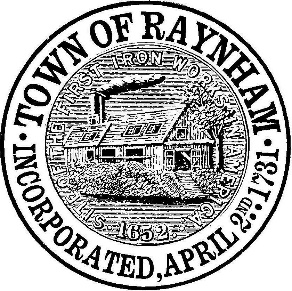 April 28, 2021Taunton Regional Vaccination Site - Opening May 1stRaynham residents are invited to make an appointment to get vaccinated at the regional vaccination site opening at the Taunton Holiday Inn located at:700 Myles Standish Boulevard, Taunton.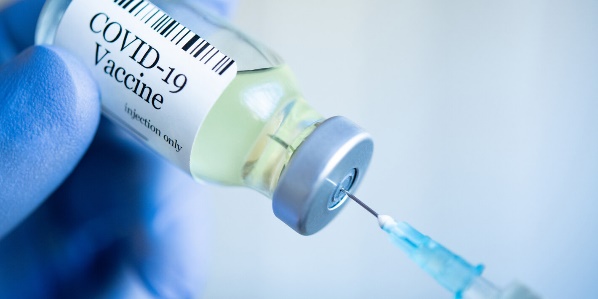 Appointments will be available at the Taunton location on Tuesdays and Saturdays.  The direct link to make an appointment is below:https://home.color.com/vaccine/register/taunton?calendar=5268454a-afb3-4113-8e6c-8322f5b7d7ffTOWN OF RAYNHAMSelectmen and Board of Health558 South Main StreetRaynham, MA  02767  Tel:   (508) 824 - 2766Tel: (508) 824 - 2707Fax: (508) 824 -1540